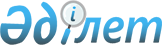 Бородулиха аудандық мәслихатының 2021 жылғы 19 қаңтардағы № 2-18-VII "2021-2023 жылдарға арналған Бородулиха ауданы Степной ауылдық округінің бюджеті туралы" шешіміне өзгерістер мен толықтыру енгізу туралыШығыс Қазақстан облысы Бородулиха аудандық мәслихатының 2021 жылғы 10 желтоқсандағы № 11-18-VII шешімі
      Бородулиха аудандық мәслихаты ШЕШТІ:
      1. Бородулиха аудандық мәслихатының 2021 жылғы 19 қаңтардағы № 2-18-VII "2021-2023 жылдарға арналған Бородулиха ауданы Степной ауылдық округінің бюджеті туралы" (Нормативтік құқықтық актілерді мемлекеттік тіркеу тізілімінде 8367 нөмірімен тіркелген) шешіміне мынадай өзгерістер мен толықтыру енгізілсін:
      1-тармақ мынадай редакцияда жазылсын:
      "1. 2021-2023 жылдарға арналған Степной ауылдық округінің бюджеті тиісінше 1,2,3-қосымшаларға сәйкес, соның ішінде 2021 жылға мынадай көлемдерде бекітілсін:
      1) кірістер – 19166 мың теңге, соның ішінде:
      салықтық түсімдер – 1222 мың теңге;
      салықтық емес түсімдер – 0 теңге;
      негізгі капиталды сатудан түсетін түсімдер – 0 теңге;
      трансферттер түсімі – 17944 мың теңге;
      2) шығындар – 19166 мың теңге;
      3) таза бюджеттік кредиттеу – 0 теңге; 
      4) қаржы активтерімен операциялар бойынша сальдо – 0 теңге;
      5) бюджет тапшылығы (профициті) – 0 теңге;
      6) бюджет тапшылығын қаржыландыру (профицитін пайдалану) – 0 теңге;
      мынадай мазмұндағы 2-1-тармағымен толықтырылсын:
      "2-1. Степной ауылдық округінің 2021 жылға арналған бюджетінде аудандық бюджеттен 2653 мың теңге сомасында ағымдағы нысаналы трансферттер көзделсін.";
      осы шешімнің қосымшасына сәйкес көрсетілген шешімнің 1-қосымшасы жаңа редакцияда жазылсын.
      2. Осы шешім 2021 жылғы 1 қаңтардан бастап қолданысқа енгізіледі. 2021 жылға арналған Степной ауылдық округінің бюджеті
					© 2012. Қазақстан Республикасы Әділет министрлігінің «Қазақстан Республикасының Заңнама және құқықтық ақпарат институты» ШЖҚ РМК
				
      Бородулиха аудандық мәслихат хатшысының өкілеттігін уақытша жүзеге асырушы 

В. Мокроусова
Бородулиха аудандық 
мәслихатының 
2021 жылғы 10 желтоқсандағы
№ 11-18-VII шешіміне 
қосымша
Санаты
Санаты
Санаты
Санаты
Санаты
Санаты
Сома (мың теңге)
Сыныбы
Сыныбы
Сыныбы
Сыныбы
Сыныбы
Сома (мың теңге)
Ішкі сыныбы
Ішкі сыныбы
Ішкі сыныбы
Ішкі сыныбы
Сома (мың теңге)
Кiрiстер атауы
Кiрiстер атауы
Сома (мың теңге)
I.КІРІСТЕР
I.КІРІСТЕР
19166
1
Салықтық түсiмдер
Салықтық түсiмдер
1222
04
Меншікке салынатын салықтар
Меншікке салынатын салықтар
1222
1
1
Мүлiкке салынатын салықтар
Мүлiкке салынатын салықтар
2
3
3
Жер салығы
Жер салығы
200
4
4
Көлiк құралдарына салынатын салық
Көлiк құралдарына салынатын салық
1020
2
Салықтық емес түсімдер
Салықтық емес түсімдер
0
3
Негізгі капиталды сатудан түсетін түсімдер
Негізгі капиталды сатудан түсетін түсімдер
0
 4
Трансферттер түсімі 
Трансферттер түсімі 
17944
02
Мемлекеттiк басқарудың жоғары тұрған органдарынан түсетiн трансферттер
Мемлекеттiк басқарудың жоғары тұрған органдарынан түсетiн трансферттер
17944
3
3
Аудандардың (облыстық маңызы бар қаланың) бюджетінен түсетін трансферттер
Аудандардың (облыстық маңызы бар қаланың) бюджетінен түсетін трансферттер
17944
Функционалдық топ
Функционалдық топ
Функционалдық топ
Функционалдық топ
Функционалдық топ
Функционалдық топ
Сома (мың теңге)
Кіші функция
Кіші функция
Кіші функция
Кіші функция
Кіші функция
Сома (мың теңге)
Бюджеттік бағдарламалардың әкімшісі
Бюджеттік бағдарламалардың әкімшісі
Бюджеттік бағдарламалардың әкімшісі
Бюджеттік бағдарламалардың әкімшісі
Сома (мың теңге)
Бағдарлама
Бағдарлама
Бағдарлама
Сома (мың теңге)
Атауы
Сома (мың теңге)
II. ШЫҒЫНДАР
19166
01
Жалпы сипаттағы мемлекеттiк қызметтер
14997
1
Мемлекеттi басқарудың жалпы функцияларын орындайтын өкiлдi, атқарушы және басқа органдар
14997
124
Аудандық маңызы бар қала, ауыл, кент, ауылдық округ әкімінің аппараты
14997
001
001
Аудандық маңызы бар қала, ауыл, кент, ауылдық округ әкімінің қызметін қамтамасыз ету жөніндегі қызметтер
14997
06
Әлеуметтiк көмек және әлеуметтiк қамсыздандыру
888
9
Әлеуметтiк көмек және әлеуметтiк қамтамасыз ету салаларындағы өзге де қызметтер 
888
124
Аудандық маңызы бар қала, ауыл, кент, ауылдық округ әкімінің аппараты
888
026
026
Жергілікті деңгейде халықты жұмыспен қамтуды қамтамасыз ету
888
 07
Тұрғын үй-коммуналдық шаруашылық
704
3
Елді-мекендерді көркейту
704
124
Аудандық маңызы бар қала, ауыл, кент, ауылдық округ әкімінің аппараты
704
008
008
Елді мекендердегі көшелерді жарықтандыру 
354
009
009
Елді мекендердің санитариясын қамтамасыз ету
350
12
Көлiк және коммуникация
2577
1
Автомобиль көлiгi
2577
124
Аудандық маңызы бар қала, ауыл, кент, ауылдық округ әкімінің аппараты
2577
013
013
Аудандық маңызы бар қалаларда, ауылдарда, кенттерде, ауылдық округтерде автомобиль жолдарының жұмыс істеуін қамтамасыз ету
2577
ІІІ. Таза бюджеттік кредиттеу
0
IV.Қаржы активтерімен операциялар бойынша сальдо
0
Қаржы активтерін сатып алу
0
Мемлекеттiң қаржы активтерiн сатудан түсетiн түсiмдер
0
V. Бюджет тапшылығы (профициті)
0
VI. Бюджет тапшылығын қаржыландыру (профицитiн пайдалану)
0